Publicado en Madrid el 25/05/2023 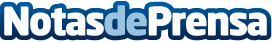 MAGNUM colabora con JVKE y la NASA para crear una canción con los sonidos del solLa conocida marca de helados ha reunido a JVKE, una de las mayores estrellas de TikTok, y al astro más grande del sistema solar, el sol, en un dueto musical literalmente fuera de este planeta. Con esta colaboración estelar celebran el lanzamiento de sus nuevos sabores de verano Magnum Sunlover y Starchaser y, de la mano de la NASA, han presentado la nueva versión del éxito mundial del cantautor: ‘Golden Hour (featuring the Sun)’Datos de contacto:Paula Campillo Horrach619227190Nota de prensa publicada en: https://www.notasdeprensa.es/magnum-colabora-con-jvke-y-la-nasa-para-crear Categorias: Internacional Gastronomía Música Eventos http://www.notasdeprensa.es